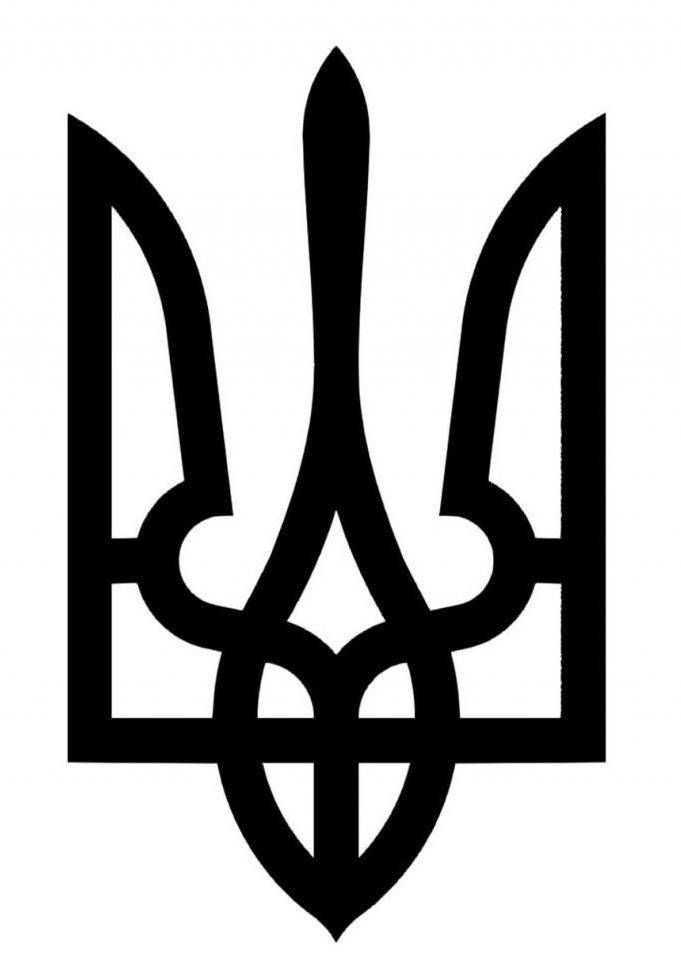 КАБІНЕТ МІНІСТРІВ УКРАЇНИПОСТАНОВАвід 02 квітня 2020 р. № 255КиївПро внесення змін до постанови Кабінету Міністрів України від 11 березня 2020 р. № 211Кабінет Міністрів України постановляє:Внести до постанови Кабінету Міністрів України від 11 березня 2020 р. № 211 “Про запобігання поширенню на території України гострої респіраторної хвороби COVID-19, спричиненої коронавірусом SARS-CoV-2” (Офіційний вісник України, 2020 р., № 23, ст. 896) — із змінами, внесеними постановами Кабінету Міністрів України від 16 березня 2020 р. № 215, від 20 березня 2020 р. № 242, від 25 березня 2020 р. № 239 та від 29 березня 2020 р. № 241, зміни, що додаються.        Прем’єр-міністр України                                   Д. ШМИГАЛЬІнд. 73Зміни, що додаються:P0255.doc.p7s